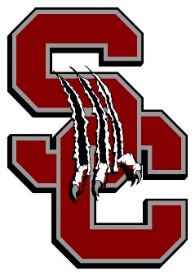 RAPTOR ACTIVITIES BOOSTER CLUB
In support of Silver Creek High SchoolAll Reimbursement Requests must be submitted electronically to rabctreasurer@gmail.com.  Please ensure the following are included:This Form Completed;Signature from Head Coach; andAll ReceiptsREQUEST FOR FUNDS REIMBURSEMENT
Type of Reimbursement Request:
	 Disbursement of Funds from Team/Club Account
	 Non-Budgeted General Fund Request
	 Budgeted ReimbursmentAmount Requested: 											Team/Club: 												Date Submitted: 											Reason for Request: 																																					Check Payable to: 											Deliver Reimbursement Check to: 									Signature of Head Coach (or Other Authorized Individual):Treasurer Notes:Date Paid: 					 	Check Number: 					